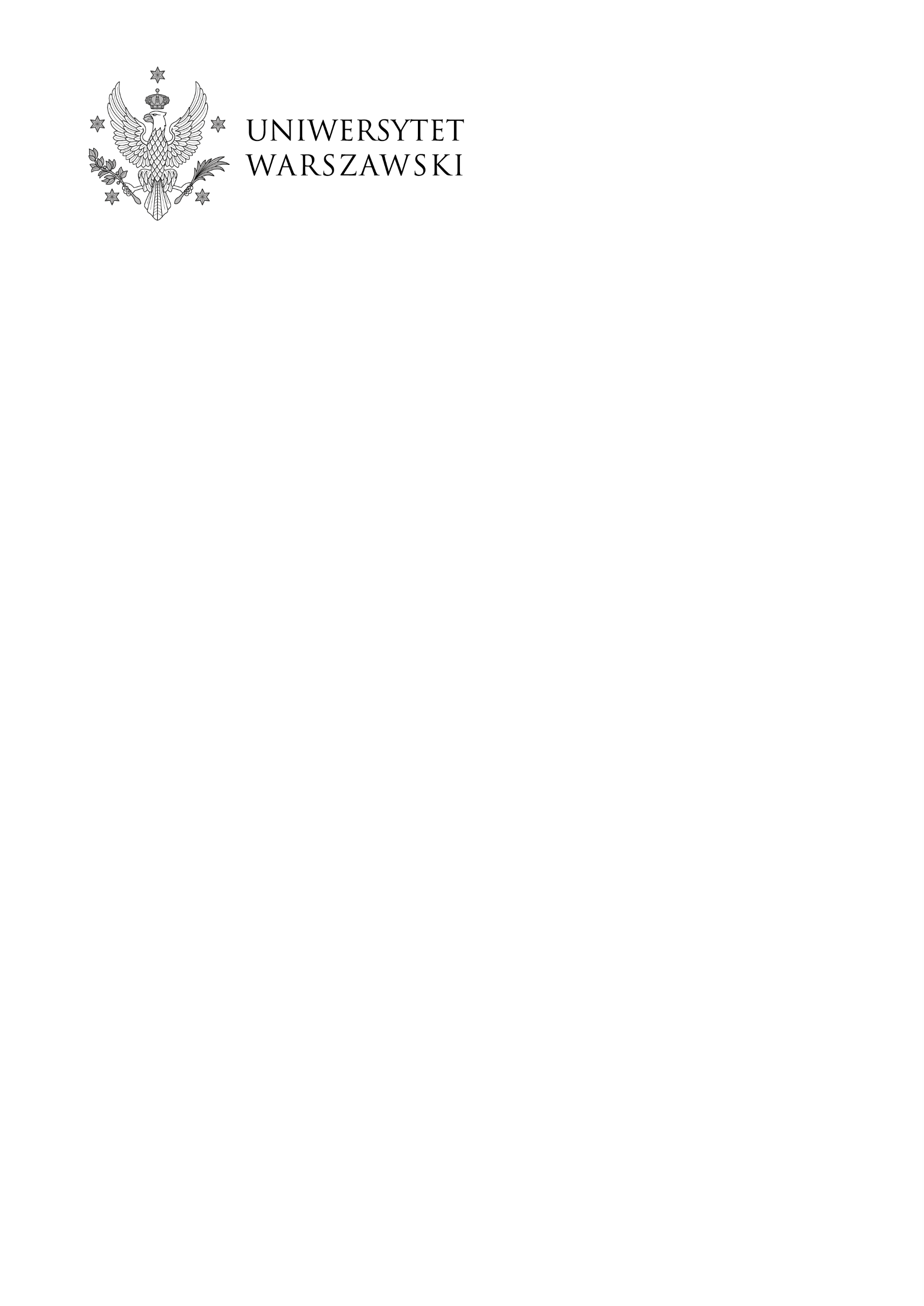 Warszawa, dnia 02.11.2022 r.DZP-361/100/2022/KSU/1242Do wszystkich zainteresowanychDotyczy postępowania nr DZP-361-100/2022 pn.: „Kompleksowe sprzątanie pomieszczeń w budynkach Wydziału Prawa i Administracji Uniwersytetu Warszawskiego, położonych przy ul. Krakowskie Przedmieście 26/28, przy ul. Lipowej 4, przy ul. Oboźnej 6 i przy ul. Wybrzeże Kościuszkowskie 47 w Warszawie”ODPOWIEDZI NA PYTANIA ORAZ ZMIANA SPECYFIKACJI WARUNKÓW ZAMÓWIENIAW związku z art. 135 ust. 2 i 6 ustawy z dnia 11 września 2019 r. – Prawo zamówień publicznych (Dz. U. z 2021 r. poz. 1129, z późn. zm.), zwanej dalej ustawą, Zamawiający poniżej przedstawia treść otrzymanych zapytań wraz z wyjaśnieniami:pytanie 1: Czy Zamawiający przewiduje możliwość zmiany treści umowy spowodowanej koniecznością waloryzacji cen w uzasadnionych przypadkach? W szczególności Wykonawca prosi o potwierdzenie czy będzie stanowić podstawę do złożenia wniosku o zmianę wynagrodzenia wystąpienie okoliczności niezależnych od Wykonawcy, w tym wynikających z decyzji organów władzy publicznej, określonych w art. 436 pkt 4 lit. b) oraz art. 439 ust. 1 PZP (zmiana stawki VAT, zmiana minimalnego wynagrodzenia za pracę/ minimalnej stawki godzinowej, zmiana zasad lub stawek ubezpieczenia społecznego/ zdrowotnego, zmiany w zakresie zasad gromadzenia i wysokości wpłat do pracowniczych planów kapitałowych, zmiany ceny materiałów lub kosztów związanych z realizacją zamówienia)? odpowiedź: Zamawiający przewiduje możliwość zmiany treści umowy spowodowanej koniecznością waloryzacji cen w uzasadnionych przypadkach. Zamawiający potwierdza, że wynagrodzenie Wykonawcy będzie mogło być zmienione w przypadku zmiany:stawki podatku od towarów i usług oraz podatku akcyzowego;wysokości minimalnego wynagrodzenia za pracę albo wysokości minimalnej stawki godzinowej, ustalonych na podstawie ustawy z dnia 10 października 2002 r. o minimalnym wynagrodzeniu za pracę;zasad podlegania ubezpieczeniom społecznym lub ubezpieczeniu zdrowotnemu lub wysokości stawki składki na ubezpieczenia społeczne lub ubezpieczenie zdrowotne;zasad gromadzenia i wysokości wpłat podstawowych do pracowniczych planów kapitałowych, w przypadku zmiany wpłaty podstawowej, o której mowa w art. 26 ust. 1 ustawy z dnia 4 października 2018 r. o pracowniczych planach kapitałowych (Dz.U. z 2020 r., poz. 1342 z późn. zm.);zmiany ceny materiałów lub kosztów związanych z realizacją zamówienia- na zasadach i w sposób określony w umowie, która stanowi Rozdział III Specyfikacji Warunków Zamówienia, zwanej dalej SWZ.pytanie 2: Czy Zamawiający dopuszcza podwykonawstwa w obszarze całości przedmiotowego postępowania? odpowiedź: Zamawiający informuje, że przepisy ustawy nie pozwalają, aby wykonawca zlecił całość realizacji zamówienia podwykonawcom. Powyższe potwierdza wyrok Sądu Okręgowy w Warszawie z dnia            5 maja 2021 r. (sygn.. akt XXIII Zs 11/21), w którym potwierdził prawidłowość rozstrzygnięcia KIO, zawartego w wyroku z dnia 7 grudnia 2020 r., wydanego o sygn.. akt 2971/20, KIO 2976/20. Na szczególną uwagę zasługuje następująca treść ww. wyroku: „Co więcej ustawodawca konsekwentnie w art. 36a ust. 1 ustawy z dnia 29 stycznia 2004 r. jak i w art. 462 ustawy z dnia 11 września 2019 r. - Prawo zamówień publicznych określił, że wykonawca może powierzyć wykonanie części zamówienia podwykonawcy. Podkreślić należy, że wykładnia literalna obu norm nie pozostawia wątpliwości interpretacyjnych, że podwykonawstwo całości zamówienia nie jest możliwe. W ocenie Sądu przyjęcie odmiennej interpretacji dopuściłoby sytuację, w których poprzez zlecenie realizacji całości zamówienia publicznego podwykonawcy, zamawiający de facto udzielałby zamówienia podwykonawcy, a nie wykonawcy - pomijając w ten sposób regulację prawa zamówień publicznych. A taka sytuacja byłaby niezgodna zarówno z zasadą udzielania zamówienia jedynie wykonawcy wybranemu zgodnie z przepisami prawa jak i zasadą transparentności. Oznaczałoby to również akceptację pozorności czynności złożenia oferty przez rzekomego wykonawcę przedmiotu zamówienia.”pytanie 3:W jaki sposób Zamawiający oszacował powierzchnię podlegającą sprzątaniu oraz sporządził harmonogram sprzątania, w szczególności czy określone w niniejszym postępowaniu powierzchnie sprzątania i harmonogram sprzątania wykazują różnice w stosunku do określonych w aktualnie realizowanym zamówieniu (poprzednim postępowaniu w tym samym przedmiocie), względnie- czy zachodzą inne istotne różnice w stosunku do usługi, której wykonawca został wybrany w poprzednim postępowaniu? odpowiedź: Pytanie wykracza poza zakres art. 135 ust. 1 ustawy – pytanie nie stanowi wniosku o wyjaśnienie treści SWZ.pytanie 4:Wykonawca prosi o udzielenie wyjaśnień w zakresie sposobu oszacowania przez Zamawiającego wartości przedmiotu zamówienia, poprzez wskazanie: czy podstawą szacowania była wartość usługi świadczonej przez obecnego Wykonawcę.odpowiedź: Pytanie wykracza poza zakres art. 135 ust. 1 ustawy – pytanie nie stanowi wniosku o wyjaśnienie treści SWZ.pytanie 5:Zamawiający wymaga, aby środki czystości, środki dezynfekujące posiadały atesty PZH lub karty charakterystyki. Informujemy, iż z dniem 01.01.2003r. ustała prawnie obowiązująca konieczność uzyskiwania. atestów PZH, w związku z tym prosimy o zrezygnowanie z tego wymogu. Podstawą prawną jest ustawa z dnia 30 sierpnia 2002 r. o systemie oceny zgodności z późniejszymi zmianami, znosząca rozporządzenie Prezydenta Rzeczpospolitej z dnia 22.03.1928, które było podstawą prawną procedury rejestracji przedmiotów użytku w PZH. Prosimy o potwierdzenie, że karty charakterystyki wymagane są tylko dla środków, które zgodnie z obowiązującymi przepisami mają je posiadać?odpowiedź:Zamawiający, działając na podstawie art. 137 ust. 1 i 2 ustawy z dnia 11 września 2019 r. - Prawo zamówień publicznych (Dz. U. z 2021 r. poz. 1129, z późn. zm.), dokonuje następującej zmiany treści Specyfikacji Warunków Zamówienia, zwanej dalej SWZ:- Zamawiający zmienia treść art. 3 § 1 ust. 2 SWZ, które otrzymuje następujące brzmienie:„Wykonawca zobowiązuje się wykonywać usługę przy użyciu własnych urządzeń mechanicznych
służących do utrzymania porządku wewnątrz budynku oraz własnych środków czystości, dezynfekujących, zapachowych, worków na śmieci, ręczników papierowych, papierów toaletowych, mydła w płynie, wkładów z mydłem w pianie, kostek zapachowych oraz środków odladzających.”Ponadto, w związku z powyższą zmianą, Zamawiający modyfikuje w zakresie ww. zapisu oświadczenie wymagane w art. 5 § 1 SWZ, składane na formularzu Jednolitego Europejskiego Dokumentu Zamówienia (zwanego dalej JEDZ).Dodatkowo Zamawiający informuje, że zgodnie z § 1 ust. 5 wzoru umowy, stanowiącego Rozdział III SWZ, środki stosowane przez Wykonawcę do świadczenia usługi muszą być dopuszczone do obrotu i użytkowania na rynku polskim oraz posiadać odpowiednie certyfikaty i/lub deklaracje zgodności i/lub wpisy do odpowiednich rejestrów i/lub pozwolenia na dopuszczenie do obrotu i/lub kartę charakterystyki substancji niebezpiecznej, zgodnie z wymogami ustawy z dnia 30 sierpnia 2002 r. o systemie oceny zgodności (Dz.U. z 2022 r., poz. 1854) oraz rozporządzeń wydanych na mocy ww. ustawy. W związku z powyższym karty charakterystyki wymagane są tylko dla środków, które zgodnie ze wskazanymi wyżej przepisami powinny je posiadać.pytanie 6:Prosimy o informację jakie dozowniki na mydło w płynie –wkłady jednorazowe czy na mydło dolewane posiada Zamawiający? W przypadku wkładów jednorazowych prosimy o wskazanie producenta dozowników.odpowiedź:Zamawiający posiada dozowniki na mydło dolewane.pytanie 7:Prosimy o informację czy do obowiązków Wykonawcy należy pranie dywanów/wykładzin dywanowych? Jeżeli tak, z jaką częstotliwością ma być wykonywana ta czynność?odpowiedź:Do obowiązków wykonawcy nie należy pranie wykładzin dywanowych.pytanie 8:Prosimy o dopuszczenie dla materiałów higienicznych tolerancji parametrów +/- 5%.odpowiedź:Zgodnie z § 1 ust. 6 wzoru umowy, stanowiącego Rozdział III SWZ, technologie i środki stosowane przez Wykonawcę będą dostosowane do materiałów, z jakich wykonane są powierzchnie czyszczone.pytanie 9:Prosimy o informację czy do obowiązków Wykonawcy należy zapewnienie preparatu do dezynfekcji rąk? Jeżeli tak: prosimy o doprecyzowanie czy i jakie dozowniki na środki do dezynfekcji rąk posiada Zamawiający? Prosimy o wskazanie producenta tych dozowników.prosimy o wskazanie jakie ilości preparatu do dezynfekcji rąk są wymagane?odpowiedź:Do obowiązków wykonawcy nie należy zapewnienie preparatu do dezynfekcji rąk.pytanie 10:W związku z koniecznością zapewnienia dezynfekcji wyposażenia i powierzchni dotykowych zgodnie z zakresem określonym w Opisie Przedmiotu Zamówienia, prosimy o potwierdzenie, że środki do wykonania w/w dezynfekcji zapewnia Wykonawca?odpowiedź:Wykonawca zobowiązuje się wykonywać usługi przy użyciu własnych środków dezynfekujących.Powyższa zmiana stanowi integralną część SWZ oraz JEDZ i jest dla wszystkich Wykonawców wiążąca.                                                                                                   W imieniu ZamawiającegoPełnomocnik Rektora ds. zamówień publicznychmgr Piotr Skubera